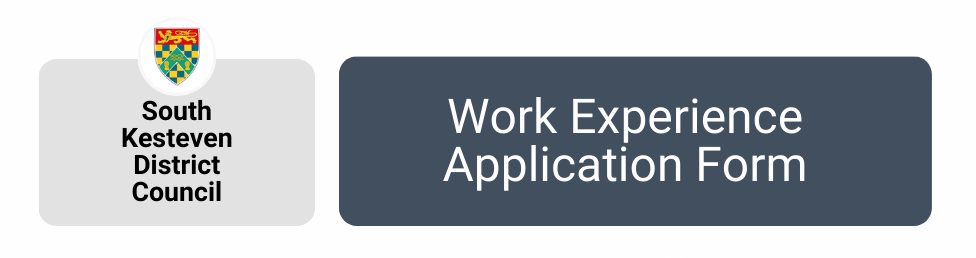 Name:       Email:       Telephone:        Age:        Do you have any medical conditions we need to be aware of?      Yes         No   If yes, please give details:           Do you have a disability?       Yes       No   If yes, please give details:           Please tick which area(s) you would like to carry out your work experience:       Communications					       Housing       Customer Service					       Housing Technical Services       Democratic Services				       Human Resources       Economic Development				       IT       Electoral Services					       Planning	       Environmental Health/ Public Protection		       Repairs       Finance						       Waste & Recycling	Why did you choose SKDC for your work placement? When would you like your work placement to start, and for how long? If you are under the age of 18, we require parental consent.Please ask your parent/ guardian/ carer to sign below and provide their name and relationship to you:Name:       Address:       Telephone:       Email:       Their relationship to you:      Name of your school / college / university:       Contact name:       Phone:       Email:       Once you have completed this form please return via email: hr@southkesteven.gov.ukPlease note - we cannot always guarantee a placement and we require at least four weeks’ notice for all applications